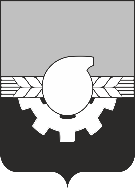 АДМИНИСТРАЦИЯ ГОРОДА КЕМЕРОВОПОСТАНОВЛЕНИЕот 06.12.2023 № 3924О внесении изменений в постановление администрации города Кемерово от 04.03.2021 №587 «Об утверждении положения «О городском конкурсе на соискание муниципальных стипендиатов среди студентов профессиональных образовательных организаций и образовательных организаций высшего образования»В соответствии со статьей 45 Устава города Кемерово 1. Внести в постановление администрации города Кемерово от 04.03.2021 №587 «Об утверждении положения «О городском конкурсе на соискание муниципальных стипендиатов среди студентов профессиональных образовательных организаций и образовательных организаций высшего образования» (далее – постановление) следующие изменения:1.1. Абзац 1 пункта 4.1 раздела 4 приложения №1 к постановлению изложить в следующей редакции:«4.1. Кандидатами в муниципальные стипендиаты являются студенты профессиональных образовательных организаций и образовательных организаций высшего образования, осуществляющих образовательную деятельность на территории города Кемерово, соответствующие следующим требованиям:».1.2. Приложение №1 к положению «О городском конкурсе на соискание муниципальных стипендиатов среди студентов профессиональных образовательных организаций и образовательных организаций высшего образования» изложить в редакции согласно приложению к настоящему постановлению.2. Комитету по работе со средствами массовой информации администрации города Кемерово обеспечить официальное опубликование настоящего постановления.3. Контроль за исполнением данного постановления возложить на заместителя Главы города по социальным вопросам Коваленко О.В.Глава города 	 						                    Д.В. АнисимовКоличество кандидатов в муниципальные стипендиаты 
от образовательной организацииПРИЛОЖЕНИЕПРИЛОЖЕНИЕПРИЛОЖЕНИЕПРИЛОЖЕНИЕПРИЛОЖЕНИЕПРИЛОЖЕНИЕк постановлению администрациик постановлению администрациик постановлению администрациик постановлению администрациик постановлению администрациик постановлению администрациигорода Кемеровогорода Кемеровогорода Кемеровогорода Кемеровогорода Кемеровогорода Кемеровоот06.12.2023№3924Образовательная организацияКвотаФГБОУ ВО «Кемеровский государственный университет»25ФГБОУ ВО «Кузбасский государственный технический университет имени 
Т.Ф. Горбачева»17ФГБОУ ВО «Кемеровский государственный институт культуры»15ФГБОУ ВО «Кемеровский государственный медицинский университет» Министерства здравоохранения Российской Федерации15ФГБОУ ВО «Кузбасский государственный аграрный университет имени В.Н. Полецкова»17Филиал ФГБОУ ВО «Российский государственный институт сценических искусств» в Кемерово – «Сибирская высшая школа музыкального и театрального искусства»13ГАПОУ «Кузбасский техникум архитектуры, геодезии и строительства»5ГБПОУ «Кемеровский горнотехнический техникум имени Кожевина Владимира Григорьевича»5ГПОУ «Кемеровский коммунально-строительный техникум» имени 
В.И. Заузелкова5ГПОУ «Кузбасский колледж культуры и искусств» имени народного артиста СССР И.Д. Кобзона5ЧОУ ПО «Кемеровский кооперативный техникум»5ГПОУ «Сибирский колледж сервиса и технологий»5ГАПОУ «Кузбасский музыкальный колледж»5ГБПОУ «Кузбасский медицинский колледж»5ГАПОУ «Кузбасский педагогический колледж»5ГПОУ «Кемеровский техникум индустрии питания и сферы услуг»5Государственное профессиональное образовательное учреждение г. Кемерово4ГПОУ «Кемеровский профессионально-технический техникум»5ГАПОУ «Сибирский политехнический техникум»5ГПОУ «Кузбасский художественный колледж»5ГПОУ «Кемеровский аграрный техникум» имени Г.П. Левина5АНО ПО «Колледж предпринимательских и цифровых технологий»4